Publicado en España el 30/09/2019 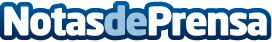 "Una herencia, veinte plagas y algo más": Cómo entender la tensión vasca desde una mirada históricaEl autor inspira a reflexionar sobre los orígenes del deseo independentista vascoDatos de contacto:Josué 911 90 39 68Nota de prensa publicada en: https://www.notasdeprensa.es/una-herencia-veinte-plagas-y-algo-mas-como Categorias: Historia Literatura Sociedad País Vasco Odontología http://www.notasdeprensa.es